ZAPYTANIE OFERTOWE NR  ZO/43/IFPAN/2020/MWZamawiający: Instytut Fizyki Polskiej Akademii Nauk z siedzibą w Warszawie 02-668, Al. Lotników 32/46, przesyła zapytanie ofertowe na zamówienie wyłączone z obowiązku stosowania przepisów ustawy z dnia 29 stycznia 2004 r. Prawo zamówień publicznych (Dz. U. 2019 r. 1843 z późn. zm.) na dostawy sukcesywne materiałów eksploatacyjnych (tonerów) do drukarek, kserokopiarek, urządzeń wielofunkcyjnych na potrzeby Zamawiającego. Miejsce realizacji zamówienia:  Instytut Fizyki Polskiej Akademii Nauk, Al. Lotników 32/46, 02-668 Warszawa.Przedmiot zamówienia:         Przedmiotem zamówienia są sukcesywne dostawy materiałów eksploatacyjnych do drukarek,               kserokopiarek, urządzeń wielofunkcyjnych atramentowych i laserowych na potrzeby Zamawiającego,            zgodnie z wykazem asortymentu ( załącznik nr 1).Zamawiający w załączonym wykazie materiałów eksploatacyjnych dopuszcza materiały eksploatacyjne zamienne do oryginalnych – rekomendowanych przez producentów drukarek bądź urządzeń wielofunkcyjnych. Wskazanie oferowanego zamiennika przedmiotu zamówienia spoczywa na Wykonawcy. Przy użytych do opisania przedmiotu zamówienia oznaczeń lub parametrów wskazujących konkretnego producenta, konkretny produkt lub wskazano znaki towarowe, patenty lub pochodzenie, Zamawiający dopuszcza zastosowanie produktów zamiennych, przez które należy rozumieć produkty o parametrach nie gorszych od oryginalnych. Pod pojęciem produkt zamienny, Zamawiający rozumie materiały:kompatybilne z urządzeniami drukującymi, w których będą wykorzystywane,posiadające takie same lub wyższe parametry jakościowe i wydajnościowe co materiały zalecane przez producentów urządzeń drukujących, kserokopiarek bądź urządzeń wielofunkcyjnych (m.in. równomierność pokrycia, rozdzielczość druku, wydajność, niezawodność, temperatura przechowywania, kolor i nasycenie barw)nie naruszające praw własności intelektualnej i patentów,pełnowartościowe, wolne od wad technicznych, posiadające wszelkie zabezpieczenia szczelności zbiornika z tonerem oraz dostarczane w oryginalnych opakowaniach producenta,których wydajność jest zgodna z normą ISO/IEC 19752 (dotyczy drukarek laserowych monochromatycznych), normą ISO/IEC 24711, ISO/IEC 24712 (dotyczy drukarek atramentowych), normy ISO/IEC 19798 (dotyczy drukarek laserowych), jest co najmniej taka jak materiału oryginalnego zalecanego przez producentów sprzętu.W celu wykazania spełnienia przez Wykonawcę wymagań dotyczących oferowanych materiałów eksploatacyjnych, w przypadku zaoferowania przedmiotu zamiennego do produktu oryginalnego- rekomendowanego przez producenta drukarki bądź urządzenia wielofunkcyjnego, Wykonawca dostarczy wraz z ofertą: aktualny certyfikat ISO 9001:2008 lub równoważny w zakresie projektowania i produkcji biurowych materiałów eksploatacyjnych – dla każdego producenta oferowanych produktów równoważnychaktualny certyfikat ISO 14001: 2004 lub równoważny potwierdzający, że producent oferowanych materiałów eksploatacyjnych działa w oparciu o System Zarządzania ŚrodowiskowegoDostawy materiałów eksploatacyjnych obejmujące zakup tonerów, tuszy a w szczególności tonerów mają zapewnić w wydrukach:- monochromatycznych : strona A4 – 5% pokrycie zgodnie z normą ISO/IEC 19752 (lub równoważną)- kolorowych : strona A4 – 20% pokrycie (po 5% na każdy kolor składowy: black, cyan, magenta, yellow)dla wydajności wskazanych przez producentów drukarek.deklarację zgodności producenta oferowanego zamiennika  przedmiotu zamówienia z produktem oryginalnym świadczącą, że oferowany zamienny  przedmiot zamówienia jest w pełni kompatybilny z oryginalnym produktem producenta urządzenia oraz spełnia warunki równoważności technicznej, jakościowej i eksploatacyjnej.oświadczenie Wykonawcy, że w przypadku uszkodzeń lub awarii urządzenia ( w tym również wymiany bębna lub głowicy) Zamawiającego na skutek używania oferowanego przedmiotu zamówienia, stwierdzony przez autoryzowany serwis producenta, Wykonawca pokryje koszty naprawy tego urządzenia, a w przypadku gdyby urządzenie było na gwarancji i nastąpiłaby utrata gwarancji na skutek uszkodzeń lub awarii wynikłych z używania oferowanego zamiennego przedmiotu zamówienia, stwierdzonych przez przedstawiciela autoryzowanego serwisu gwarancyjnego, podejmie się na czas obowiązywania utraconej gwarancji serwisowania urządzenia (załącznik nr 4).specyfikację techniczną producenta oferowanego zamiennika przedmiotu zamówienia zawierającą parametry wydajnościowe oferowanego przedmiotu zamówienia.Termin wykonania zamówienia:  sukcesywnie do  dnia 30 sierpnia 2021r.  Sposób realizacji zamówienia: Zamówienia poprzez sklep internetowy lub e-mailMaksymalny termin dostawy od złożenia zapotrzebowania 3 dni robocze (dostawa maksymalnie  trzeciego dnia roboczego od momentu zamówienia),Raportowanie na żądanie Zamawiającego o realizowanych zamówieniach Kryteria oceny ofert i ich znaczenie: cena – 70%.termin realizacji dostawa od złożenia zapotrzebowania – 30%Wykonawca otrzyma dodatkowe punkty w tym kryterium  jeżeli wskaże:termin realizacji 1 dzień roboczy od momentu zamówienia (dostawa następnego dnia roboczego od momentu zamówienia) – 30 pkt.;termin realizacji 2 dni  robocze od momentu zamówienia (dostawa drugiego dnia roboczego od momentu zamówienia)– 20 pkt.;termin realizacji 3 dni   robocze od momentu zamówienia (dostawa trzeciego dnia roboczego od momentu zamówienia)– 10 pkt.Istotne postanowienia Umowy stanowią Załącznik nr 3 do zapytania ofertowego.Oferty na formularzu stanowiącym Załącznik nr 1 oraz wykaz materiałów do wyceny stanowiącym Załącznik nr 2 do zapytania ofertowego należy przesłać pocztą elektroniczną na adres: dzpie@ifpan.edu.pl.Termin składania ofert upływa dnia 30 lipca 2020 r. o godzinie 10:00.Termin związania ofertą wynosi 30 dni od dnia złożenia oferty.Osoba uprawniona do kontaktów z wykonawcami: Małgorzata Wysocka, Grzegorz Karczmarz,  w godz. 09:00 - 15:00, e-mail: dzpie@ifpan.edu.pl.Zamawiający zastrzega sobie możliwość unieważnienia zapytania ofertowego na każdym jego etapie bez podania przyczyny.Zamawiający może żądać od wykonawców wyjaśnień dotyczących treści ofert oraz  uzupełnienia żądanych dokumentów.Zamawiający zastrzega sobie prawo poprawienia w ofercie Wykonawcy: oczywistych omyłek  pisarskich, rachunkowych oraz innych omyłek niepowodujących istotnych zmian.Oferty niezgodne z treścią zapytania ofertowego, złożone po terminie oraz oferty wariantowe zostaną odrzucone.Zamawiający informuje, iż zgodnie z obowiązującym prawem niniejsze zapytanie ofertowe nie stanowi oferty w rozumieniu przepisu art. 66 ustawy z dnia 23 kwietnia 1964 r. Kodeks cywilny (Dz. U. z 2019 r., poz. 1145 z późn. zm.).  Na podstawie art. 13 ust. 1 i 2 rozporządzenia Parlamentu Europejskiego i Rady (UE) 2016/679 z dnia 27 kwietnia 2016 r. w sprawie ochrony osób fizycznych w związku z przetwarzaniem danych osobowych i w sprawie swobodnego przepływu takich danych oraz uchylenia dyrektywy 95/46/WE (ogólne rozporządzenie o ochronie danych), Dz. Urz. UE L 119 z 04.05.2016, str. 1, ze zm., zwanego dalej „RODO”, informuje się, że:Administratorem Pana/Pani danych osobowych jest Instytut Fizyki PAN., Warszawa, Al. Lotników 32/46,Dane kontaktowe Inspektora Ochrony Danych: e-mail: iodo@ifpan.edu.pl,Dane osobowe będą przetwarzane na podstawie art. 6 ust. 1 lit. b lub lit. c RODO w związku z art. 32 - 34 ustawy z dnia 29.01.2004 r. Prawo Zamówień Publicznych (Dz.U. z 2019 r. poz. 1843, ze zm.) i art. 44 ust. 3 pkt 1 ustawy z dnia 27.08.2009 r. o finansach publicznych (Dz.U. z 2019 r. poz. 1869, ze zm.) w celu przeprowadzenia procedury z zamówienia publicznego,Dane osobowe mogą być przekazywane podmiotom upoważnionym na podstawie przepisów prawa. Odbiorcą danych może być również podmiot świadczący usługi IT na rzecz Administratora danych w zakresie serwisowania i usuwania awarii systemów Informatycznych,Dane osobowe będą przechowywane przez okres niezbędny do przeprowadzenia postępowania o udzielenie zamówienia, zawarcia i realizacji umowy o zamówienie oraz przez okres archiwizacji dokumentów wynikający z przepisów powszechnie obowiązujących oraz przepisów wewnętrznych Administratora,Podanie danych osobowych jest dobrowolne,Ma Pan/Pani prawo żądać dostępu do swoich danych osobowych, ich sprostowania i ograniczenia ich przetwarzania, z zastrzeżeniem przypadków, o których mowa w art. 18 ust. 2 RODO,Przysługuje Panu/Pani skarga do organu nadzorczego, którym w Polsce jest Prezes Urzędu Ochrony Danych Osobowych,W odniesieniu do danych osobowych przekazanych Administratorowi, decyzje nie będą podejmowane w sposób zautomatyzowany, stosownie do art. 22 RODO.	miejscowość, data	podpis pracownika realizującego zamówienie	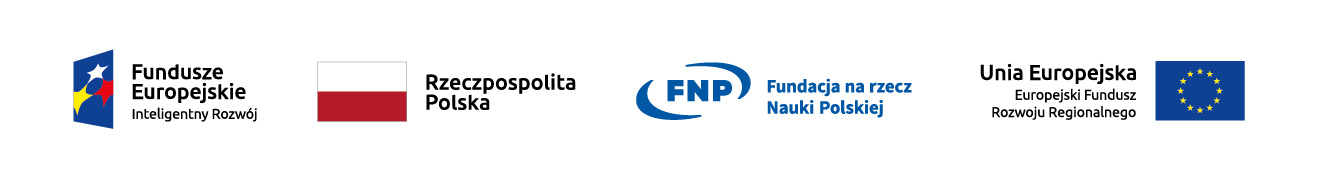 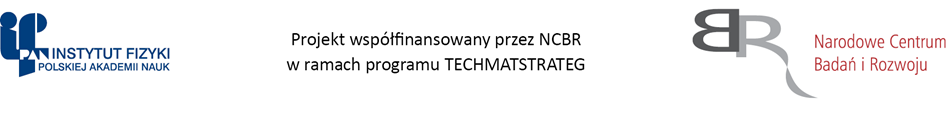 .................................................................                                                                                                                 Załącznik nr 1  (pieczęć Wykonawcy lub Wykonawcówubiegających się wspólnie o udzielenie zamówienia)		          Do:                                                                                                            	Instytut Fizyki Polskiej Akademii Nauk 							         Al. Lotników 32/46, 02-668 WarszawaOFERTAJa/My, niżej podpisani………………………………………………........................................................................................................................................działając w imieniu i na rzecz:……………………….............................................................................................................................................................................w odpowiedzi na ZAPYTANIE OFERTOWE  o nr  ZO/43/IFPAN/2020/MW dotyczące dostaw sukcesywnych materiałów eksploatacyjnych do drukarek, kserokopiarek i urządzeń wielofunkcyjnych na potrzeby Zamawiającego  składamy niniejszą ofertę.Oferujemy wykonanie zamówienia za cenę:Wartość brutto ………………............................PLN (słownie: ……………………………………...………..)zgodnie z treścią załącznika nr 1 do zapytania ofertowego.Zobowiązujemy się wykonać przedmiot zamówienia do dnia zgodnie z treścią zapytania ofertowego.Uważamy się za związanych niniejszą ofertą przez okres 30 dni. W razie wybrania naszej oferty zobowiązujemy się do podpisania umowy na warunkach określonych przez strony oraz w miejscu i terminie określonym przez Zamawiającego przy uwzględnieniu zapisów istotnych postanowień Umowy załączonych do zapytania ofertowego.Oświadczamy, że zapewniamy możliwość / nie zapewniamy możliwości* zamawiania artykułów przez  sklep internetowy (adres ………………………………………………………………………………………………….).Oświadczamy, że zrealizujemy dostawę w ciągu ……...**  dni roboczych liczonych od dnia otrzymania zamówienia.Oświadczamy, że w przypadku uszkodzeń lub awarii urządzenia ( w tym również wymiany bębna lub głowicy) Zamawiającego na skutek używania oferowanego przedmiotu zamówienia, stwierdzony przez autoryzowany serwis producenta, Wykonawca pokryje koszty naprawy tego urządzenia, a w przypadku gdyby urządzenie było na gwarancji i nastąpiłaby utrata gwarancji na skutek uszkodzeń lub awarii wynikłych z używania oferowanego równoważnego przedmiotu zamówienia, stwierdzonych przez przedstawiciela autoryzowanego serwisu gwarancyjnego, podejmie się na czas obowiązywania utraconej gwarancji serwisowania urządzenia.Załącznikami do niniejszego formularza są:…………………………………………………………………………………………….………………………………...……………………………………………………………Osoba uprawniona do kontaktów z Zamawiającym:…………………………………………………………(imię i nazwisko)nr tel.................................................................e-mail................................................................................................................................, dnia .............................                      			......................................................................podpis Wykonawcy lub upoważnionego przedstawiciela Wykonawcy*   niepotrzebne skreślić ** należy wskazać liczbę  dni roboczych Załącznik nr 3Istotne postanowienia umowyUmowa zawarta pomiędzy:zwanymi dalej łącznie „Stronami”, o następującej treści:Niniejsze zamówienie publiczne nie podlega Ustawie z dnia 29 stycznia  2004 roku Prawo zamówień publicznych (Dz.U. z 2019 r., poz. 1843 ze zm.), stosownie do art. 4 pkt 8. Umowa współfinansowana jest przez Narodowe Centrum Badań i Rozwoju w ramach  Programu Badań Naukowych i Prac Rozwojowych „Nowoczesne technologie materiałowe” – TECHMATSTRATEG. § 1Przedmiot umowyPrzedmiotem niniejszej umowy są sukcesywne dostawy materiałów eksploatacyjnych do drukarek, kserokopiarek, urządzeń wielofunkcyjnych atramentowych i laserowych na potrzeby Zamawiającego, zgodnie z ofertą Wykonawcy (załącznik nr 2) i wykazem asortymentu ( załącznik nr 1) do Umowy.Zamawiający zastrzega sobie prawo zamawiania asortymentu innego niż wskazany w wykazie po cenach wynikających z aktualnego cennika obowiązującego u Wykonawcy, pod warunkiem nie przekroczenia wartości umowy, o której mowa w § 9 ust. 1.Wykonawca zobowiązuje się do realizacji przedmiotu umowy, stosownie do potrzeb Zamawiającego, sukcesywnie na podstawie odrębnych zamówień.Dostawa do siedziby Zamawiającego wliczona jest w cenę produktów.Strony nie ustalają minimalnej wartości pojedynczej dostawy.Przedmiot umowy zostanie zrealizowany zgodnie z obowiązującymi przepisami prawa oraz na ustalonych umową warunkach.Wykonawca zobowiązuje się wykonać przedmiot umowy z zachowaniem należytej staranności.Wszystkie koszty związane z reklamacją produktów ponosi Wykonawca.Wykonawca oświadcza, że jest uprawniony do sprzedaży artykułów będących przedmiotem Umowy oraz że dostarczony towar jest wolny od wad fizycznych i prawnych oraz może być użytkowany zgodnie z jego przeznaczeniem.Zamawiający w załączonym do Umowy wykazie materiałów eksploatacyjnych dopuszcza materiały eksploatacyjne zamienne do oryginalnych – rekomendowanych przez producentów drukarek bądź urządzeń wielofunkcyjnych. Wskazanie oferowanego zamiennika przedmiotu zamówienia spoczywa na Wykonawcy. Przy użytych do opisania przedmiotu zamówienia oznaczeń lub parametrów wskazujących konkretnego producenta, konkretny produkt lub wskazano znaki towarowe, patenty lub pochodzenie, Zamawiający dopuszcza zastosowanie produktów równoważnych, przez które należy rozumieć produkty o parametrach nie gorszych od oryginalnych. Pod pojęciem produkt równoważny, Zamawiający rozumie materiały :kompatybilne z urządzeniami drukującymi, w których będą wykorzystywane,posiadające takie same lub wyższe parametry jakościowe i wydajnościowe co materiały zalecane przez producentów urządzeń drukujących, kserokopiarek bądź urządzeń wielofunkcyjnych (m.inn. równomierność pokrycia, rozdzielczość druku, wydajność, niezawodność, temperatura przechowywania, kolor i nasycenie barw)nie naruszające praw własności intelektualnej i patentów,fabrycznie nowe, pełnowartościowe, wolne od wad technicznych, posiadające wszelkie zabezpieczenia szczelności zbiornika z tonerem oraz dostarczane w oryginalnych opakowaniach producenta,których wydajność jest zgodna z normą ISO/IEC 19752 (dotyczy drukarek laserowych monochromatycznych), normą ISO/IEC 24711, ISO/IEC 24712 (dotyczy drukarek atramentowych), normy ISO/IEC 19798 (dotyczy drukarek laserowych), jest co najmniej taka jak materiału oryginalnego zalecanego przez producentów sprzętu.W celu wykazania spełnienia przez Wykonawcę wymagań dotyczących oferowanych materiałów, w przypadku zaoferowania przedmiotu zamówienia zamiennego  do produktu oryginalnego – rekomendowanego przez producenta drukarki bądź urządzenia wielofunkcyjnego, Wykonawca dostarczy wraz z ofertą: aktualny certyfikat ISO 9001:2008 lub równoważny w zakresie projektowania i produkcji biurowych materiałów eksploatacyjnych – dla każdego producenta oferowanych produktów równoważnychaktualny certyfikat ISO 14001: 2004 lub równoważny potwierdzający, że producent oferowanych materiałów eksploatacyjnych działa w oparciu o System Zarządzania ŚrodowiskowegoDostawy materiałów eksploatacyjnych obejmujące zakup tonerów, tuszy a w szczególności tonerów mają zapewnić w wydrukach:- monochromatycznych : strona A4 – 5% pokrycie zgodnie z normą ISO/IEC 19752 (lub równoważną)- kolorowych : strona A4 – 20% pokrycie (po 5% na każdy kolor składowy: black, cyan, magenta, yellow)dla wydajności wskazanych przez producentów drukarek.deklarację zgodności producenta oferowanego równoważnego przedmiotu zamówienia z produktem oryginalnym świadczącą, że oferowany równoważny przedmiot zamówienia jest w pełni kompatybilny z oryginalnym produktem producenta urządzenia oraz spełnia warunki równoważności technicznej, jakościowej i eksploatacyjnej.oświadczenie Wykonawcy, że w przypadku uszkodzeń lub awarii urządzenia ( w tym również wymiany bębna lub głowicy) Zamawiającego na skutek używania oferowanego przedmiotu zamówienia, stwierdzony przez autoryzowany serwis producenta, Wykonawca pokryje koszty naprawy tego urządzenia, a w przypadku gdyby urządzenie było na gwarancji i nastąpiłaby utrata gwarancji na skutek uszkodzeń lub awarii wynikłych z używania oferowanego równoważnego przedmiotu zamówienia, stwierdzonych przez przedstawiciela autoryzowanego serwisu gwarancyjnego, podejmie się na czas obowiązywania utraconej gwarancji serwisowania urządzenia (załącznik nr 4)specyfikację techniczną producenta oferowanego równoważnego przedmiotu zamówienia zawierającą parametry wydajnościowe oferowanego przedmiotu zamówienia.§ 2Cennik produktówWykonawca zapewni stałe i niezmienione przez cały czas obowiązywania Umowy cenny produktów, wykazanych w załączniku nr 1 do Umowy.§ 3Termin i zasady realizacjiPrzedmiot umowy, opisany w § 1, będzie realizowany sukcesywnie od dnia podpisania Umowy                do 30 sierpnia 2021 r., z zastrzeżeniem, iż Umowa wygasa w przypadku, gdy Wykonawca wcześniej zrealizuje dostawy na kwotę wskazaną w § 9 ust. 1.Dostarczony asortyment winien posiadać termin przydatności do użycia upływający nie wcześniej niż 12 miesięcy licząc od dnia odbioru przez Zamawiającego, a asortyment, dla którego producenci określili termin równy wskazanemu winien posiadać termin przydatności do użycia upływający nie wcześniej niż 10 miesięcy od dnia odbioru przez Zamawiającego.Realizacja przedmiotu Umowy będzie następowała zgodnie z bieżącymi potrzebami Zamawiającego. Zamawiający zastrzega możliwość nie wykorzystania całej kwoty określonej w § 9 ust. 1.Dostawa przedmiotu Umowy odbywać się będzie na podstawie każdorazowych zamówień szczegółowych.Dostarczane artykuły będą zapakowane w oryginalne opakowania producenta. W czasie dostawy Wykonawca jest zobowiązany zabezpieczyć artykuły przed wpływami atmosferycznymi, które mogłyby wpłynąć na ich jakość.Wykonawca będzie dostarczał artykuły do siedziby Zamawiającego wraz z ich rozładowaniem i wniesieniem do pomieszczeń wskazanych przez Zamawiającego w ciągu maksymalnie 3 dni roboczych, liczonych od dnia otrzymania zamówienia, o którym mowa w ust. 3, z zastrzeżeniem ust. 7.Zamawiający będzie składał zamówienia za pośrednictwem sklepu internetowego znajdującego się pod adresem www………………….. bądź poprzez przesłanie zamówienia e-mailem na adres …………………………………….Dostawy będą realizowane w dni robocze w godzinach: 8:30-15:30.Odbiór każdej z dostaw będzie dokumentowany dowodem dostawy (przygotowanym przez Wykonawcę) danej partii artykułów, w którym potwierdzony zostanie odbiór ilościowy.Wykonawca ponosi całkowitą odpowiedzialność za dostarczone artykuły aż do chwili dokonania odbioru danej partii artykułów przez Zamawiającego, potwierdzonego przez Zamawiającego w dowodzie dostawy zgodnie z ust. 8.Wykonawca oświadcza i gwarantuje, że dostarczać będzie artykuły w ilości i asortymencie wskazanym w zamówieniu, o którym mowa w ust. 6.§ 4Wymagania dotyczące przedmiotu UmowyPrzedmiot zamówienia będzie spełniał parametry wskazane w wykazie  i będzie mógł być użytkowany zgodnie z jego przeznaczeniem.Jeżeli dostarczony asortyment nie będzie spełniał parametrów określonych w wykazie lub będzie niezgodny z zamówieniem, Zamawiający będzie miał prawo odmówić przyjęcia dostarczonej partii lub jej części.Jeżeli po dokonaniu odbioru ilościowego zostaną stwierdzone wady asortymentu, Zamawiający pozostawi wadliwy towar do dyspozycji Wykonawcy i sporządzi protokół reklamacyjny w dwóch egzemplarzach. W takim przypadku Wykonawca w terminie 3 dni roboczych od dnia zgłoszenia przez Zamawiającego reklamacji (w godzinach 9:30-15:30) jest zobowiązany odebrać wadliwy towar i dostarczyć Zamawiającemu artykuły wolne od wad bez prawa żądania dodatkowych opłat z tego tytułu. Zgłoszenia reklamacji odbywać się będą za pomocą zgłoszenia e-mail’em na adres: ………………………………Zamawiający, w każdym momencie realizacji Umowy, zastrzega sobie prawo do wykonania badań, w celu sprawdzenia zgodności dostarczonych artykułów z warunkami określonymi w katalogu. Jeżeli uzyskany wynik badania wskaże na dostarczenie innych artykułów niż żądane przez Zamawiającego, Wykonawca zostanie obciążony kosztami badań.Wykonawca udziela Zamawiającemu gwarancji jakości na okres 12 miesięcy liczony od dnia dokonania odbioru danego zamówienia. W przypadku gdy producent danego artykułu udziela gwarancji jakości dłuższej niż 12 miesięcy Wykonawca udzieli Zamawiającemu gwarancji na okres odpowiadający okresowi gwarancji producenta. Koszty gwarancji zawarte są w cenie artykułu. W przypadku wystąpienia wady artykułu w okresie gwarancji ust. 3 stosuje się.Wykonawca oświadcza, że jeżeli Zamawiający stwierdzi iż w procesie eksploatacji wydajność, jakość lub niezawodność dostarczonych tonerów i tuszy odbiega od parametrów produktu oryginalnego (pochodzącego od producenta urządzenia, do którego jest przeznaczony), np. powoduje zabrudzenia wydruków, wydruki są nieczytelne w części lub całości arkusza, powoduje zanieczyszczenia urządzeń, występuje niewłaściwe odwzorowanie kolorów, urządzenie nie rozpoznaje materiału, Wykonawca na żądanie Zamawiającego wymieni tonery bądź tusze na tonery bądź tusze oryginalne – rekomendowane przez producenta drukarki bądź urządzenia wielofunkcyjnego w terminie 3 dni robocze od zgłoszenia Wykonawcy o wadliwym produkcie, na adres wskazany w  punkcie 3. W przypadku dwukrotnej wymiany wadliwych tonerów/tuszy, Wykonawca dostarczy Zamawiającemu oryginał bez ponoszenia jakichkolwiek dodatkowych kosztów przez Zamawiającego.Wykonawca dokona własnym transportem i na własny koszt wymiany wadliwych materiałów eksploatacyjnych w terminie 2 dni roboczych liczonych od dnia zgłoszenia przez Zamawiającego.Wykonawca oświadcza, że w przypadku stwierdzonych przez autoryzowany serwis producenta urządzenia uszkodzeń lub awarii urządzenia Zamawiającego na skutek używania jego tonerów i tuszy, Wykonawca pokryje koszty naprawy tego urządzenia oraz koszty ekspertyzy, a w przypadku gdyby urządzenie było na gwarancji i nastąpiłaby utrata gwarancji na skutek uszkodzeń lub awarii wynikłych z używania materiałów eksploatacyjnych Wykonawcy, stwierdzonych przez przedstawiciela autoryzowanego serwisu gwarancyjnego, podejmie się na czas obowiązywania utraconej gwarancji serwisowania urządzenia w ramach wynagrodzenia za sprzedany materiał eksploatacyjny.W przypadku braku możliwości naprawy urządzenia Zamawiającego, o którym mowa w ust.9, Wykonawca zobowiązany będzie do dostarczenia w terminie 14 dni kalendarzowych od daty zgłoszenia tego faktu drogą e-mailową i/lub telefoniczną, fabrycznie nowego urządzenia o takich samych lub wyższych parametrach (standardzie i funkcjonalności), a w przypadku przekroczenia terminu 14 dni kalendarzowych, o których mowa powyżej, Zamawiającemu przysługiwać będzie prawo do zakupu takiego samego urządzenia lub innego o takim samym lub nie gorszym standardzie i funkcjonalności oraz takich samych lub lepszych parametrach, a Wykonawca zobowiązany będzie do zwrotu kosztów brutto zakupu tego urządzenia. Wykonawca zobowiązuje się na wezwanie Zamawiającego do odbioru na własny koszt i własnym transportem zużytych materiałów eksploatacyjnych do drukarek, kserokopiarek i urządzeń wielofunkcyjnych zgodnie z ustawą o odpadach z dnia 14 grudnia 2012 roku (Dz.U z 2016 r, poz.1987) Odbiór tych materiałów Wykonawca potwierdzi protokołem odbioru, tj. sporządzoną przez niego kartą odbioru odpadów. Wykonawca oświadcza, że ma zezwolenie na prowadzenie działalności w zakresie zbierania i transportu tych materiałów lub zwolnienie z uzyskania tego zwolnienia zgodnie z obowiązującą ustawą (oświadczenie zgodnie z załącznikiem nr 5)Powiadomienie o stwierdzonych wadach i usterkach nastąpi telefonicznie na nr : …………………….. i zostanie potwierdzone e-mailem: ……………………………Za dni robocze, o których mowa w niniejszej umowie, uznaje się dni od poniedziałku do piątku włącznie, z wyłączeniem dni ustawowo wolnych od pracy.§ 5Zasady współpracyStrony zobowiązują się do wzajemnej współpracy przy realizacji przedmiotu Umowy.Wzajemna współpraca Stron i wymiana informacji będzie się odbywała w granicach niezbędnych do prawidłowego wykonania Umowy, z poszanowaniem powszechnie obowiązujących przepisów prawa, ustalonych zwyczajów, zasad uczciwej konkurencji oraz ochrony informacji stanowiących tajemnicę przedsiębiorstwa każdej ze Stron.Jeżeli Strony nie zdefiniowały danego działania niezbędnego do prawidłowej realizacji Umowy, jako obowiązku Zamawiającego, Stroną zobowiązaną do wykonania takiego działania jest Wykonawca.W przypadku stwierdzenia przez Wykonawcę braku wymaganej współpracy lub współdziałania ze strony Zamawiającego, Wykonawca jest zobowiązany powiadomić o tym fakcie Zamawiającego (w formie pisemnej pod rygorem nieważności), opisać dokładnie brak wymaganej współpracy (współdziałania) i jego wpływ na realizowane prace oraz wskazać odpowiedni termin na podjęcie współpracy (współdziałania), nie krótszy niż 1 dzień.Okoliczność zatwierdzenia (zaakceptowania) przez Zamawiającego odpowiedniej dokumentacji czy czynności realizowanych przez Wykonawcę nie może być uznana za zgodę Zamawiającego na odejście od wymagań dotyczących sposobu realizacji zamówienia określonych w Umowie. Zatwierdzenie (zaakceptowanie) określonych prac przez Zamawiającego nie zwalnia Wykonawcy od odpowiedzialności jeżeli na podstawie dotychczasowych prac Wykonawca wiedział lub, jako profesjonalista, powinien był wiedzieć, że rezultaty określonych prac zaakceptowane przez Zamawiającego nie spełniają wymagań określonych w Umowie.§ 6Zobowiązania WykonawcyWykonawca oświadcza, iż zapoznał się z założeniami wykonania przedmiotu Umowy i nie zgłasza do nich uwag oraz zobowiązuje się do wykonania Umowy zgodnie z tymi założeniami.Wykonawca zobowiązuje się do niezwłocznego informowania Zamawiającego o trudnościach w realizacji przedmiotu umowy, w szczególności o zamiarze zaprzestania jego realizacji.Do każdej dostawy, Wykonawca dołączy dowód dostawy danej partii asortymentu, w którym potwierdzony zostanie odbiór ilościowy, zgodnie z § 3 ust. 8 Umowy.Wykonawca zapewni niezbędny personel oraz narzędzia dla właściwego i terminowego wykonania Umowy.Wykonawca ponosi pełną odpowiedzialność za ogólną i techniczną kontrolę nad wykonaniem zamówienia określonego w Umowie.Wykonawca ponosi całkowitą odpowiedzialność za nadzór nad zatrudnionym personelem oraz zobowiązany jest do wypełnienia wszystkich prawnych zobowiązań związanych z zatrudnieniem personelu.§ 7Zobowiązania ZamawiającegoZamawiający zobowiązuje się do współdziałania z Wykonawcą w celu wykonywania postanowień Umowy.Zamawiający zobowiązuje się, że będzie dokonywał odbioru poszczególnych dostaw w swojej siedzibie.W przypadku niewykonania zadań określonych w Umowie bądź niedostosowania się do poleceń Zamawiającego, dotyczących sposobu realizacji zamówienia, Zamawiający uprawniony jest do powierzenia zadań osobom trzecim na wyłączny koszt i ryzyko Wykonawcy po uprzednim pisemnym wezwaniu Wykonawcy do zmiany sposobu wykonywania zamówienia i niedostosowania się Wykonawcy do wezwania w terminie w nim wskazanym, bez potrzeby występowania o zastępczą zgodę Sądu, na co Wykonawca wyraża zgodę.§ 8Zarządzanie realizacją umowyPrzy prowadzeniu korespondencji w sprawach związanych z realizacją Przedmiotu Umowy obowiązywać będzie forma pisemna.Wyjątek stanowi złożenie zamówienia lub zgłoszenie wad dostarczonych artykułów, gdzie strony dopuszczają email, Z zastrzeżeniem ust. 5 osobą upoważnioną ze strony Zamawiającego do reprezentowania go we wszelkich czynnościach związanych z realizacją niniejszej umowy jest Jacek Wyrzykowski, tel.: +48 22 116 32 73,      e-mail: jwyrz@ifpan.edu.pl. Osobą upoważnioną do potwierdzenia odbioru poszczególnych dostaw, na Dowodzie Dostawy dostarczanych produktów, o której mowa w § 3 ust. 8, jest każdy pracownik Działu Zamówień Publicznych, Zaopatrzenia i Gospodarki Aparaturowej, w szczególności. Osobą uprawnioną przez Wykonawcę do reprezentowania go we wszelkich czynnościach związanych z realizacją niniejszej umowy jest ………………………………………,  tel.: …………………., e-mail: …………………………..W przypadku zmiany osób lub adresów, o których mowa w ust. 3 lub 5 Strona jest zobowiązana do pisemnego poinformowania o tym drugiej Strony.§ 9Wynagrodzenie Wykonawcy oraz warunki płatnościWartość Umowy nie przekroczy kwoty brutto ………………,00 zł (słownie: ……………. tysięcy 0/100 zł).Podstawą wystawienia faktury jest dowód dostawy zawierający dostarczone produkty, o którym mowa w § 3 ust. 8,  z uwzględnieniem § 4 ust. 3 Umowy.Wykonawca wystawi fakturę niezwłocznie po podpisaniu przez Zamawiającego dowodu dostawy.Wynagrodzenie Wykonawcy za prawidłowo zrealizowaną dostawę zostanie ustalone na podstawie iloczynu ilości artykułów w danym asortymencie oraz cen jednostkowych określonych w Ofercie, a w stosunku do towarów wskazanych w § 1 ust. 2 – w aktualnym cenniku Wykonawcy.Ceny jednostkowe zawarte w Ofercie nie podlegają zmianom w czasie obowiązywania Umowy, z wyjątkiem zmian przewidzianych w treści niniejszej Umowy.Przedmiot umowy obejmuje wszelkie koszty związane z realizacją Umowy z uwzględnieniem podatku od towarów i usług VAT, innych opłat i podatków, opłat celnych, kosztów dokumentacji, kosztów opakowania, - oraz ewentualnych upustów i rabatów. Zamawiający nie ponosi żadnych dodatkowych kosztów.Płatność wynagrodzenia za wykonanie przedmiotu umowy następować będzie z dołu, na podstawie prawidłowo wystawionych faktur VAT, w terminie do 30 dni od dnia jej otrzymania przez Zamawiającego, przelewem na rachunek bankowy Wykonawcy w niej wskazany.Strony dopuszczają możliwość przesłania faktury drogą elektroniczną na adres email zaop@ifpan.edu.pl. Za dzień zapłaty wynagrodzenia uznaje się dzień obciążenia odpowiednio rachunku bankowego Zamawiającego.Płatność na rzecz Wykonawcy może zostać pomniejszona o naliczone kary umowne.Wypłata wynagrodzenia zostanie dokonana w złotych polskich.Wykonawca oświadcza, że wskazany na fakturze rachunek bankowy jest rachunkiem rozliczeniowym służącym wyłącznie do celów rozliczeń z tytułu prowadzonej przez niego działalności gospodarczej i jest rachunkiem bankowym zgłoszonym do elektronicznego rejestru prowadzonego przez Szefa Krajowej Administracji Skarbowej  w ramach tzw. „białej listy podatników” (zwanego dalej „Wykazem”), o którym mowa w ustawie o podatku od towarów i usług. Jeżeli przed realizacją płatności Zamawiający poweźmie informację o braku zaewidencjonowania rachunku bankowego wskazanego na fakturze w Wykazie, Zamawiający będzie uprawniony do dokonania zapłaty na rachunek bankowy Wykonawcy wskazany w Wykazie, co będzie stanowić wykonanie zobowiązania Zamawiającego§ 10Poufność informacjiZ zastrzeżeniem postanowienia ust. 2, Wykonawca zobowiązuje się do zachowania w poufności wszelkich dotyczących Zamawiającego danych i informacji uzyskanych w jakikolwiek sposób (zamierzony lub przypadkowy) w związku z wykonywaniem Umowy, bez względu na sposób i formę ich przekazania, nazywanych dalej łącznie „Informacjami Poufnymi”.Obowiązku zachowania poufności, o którym mowa w ust. 1, nie stosuje się do danych i informacji:dostępnych publicznie;otrzymanych przez Wykonawcę, zgodnie z przepisami prawa powszechnie obowiązującego, od osoby trzeciej bez obowiązku zachowania poufności;które w momencie ich przekazania przez Zamawiającego były już znane Wykonawcy bez obowiązku zachowania poufności;w stosunku do których Wykonawca uzyskał pisemną zgodę Zamawiającego na ich ujawnienie.W przypadku, gdy ujawnienie Informacji Poufnych przez Wykonawcę jest wymagane na podstawie przepisów prawa powszechnie obowiązującego, Wykonawca poinformuje Zamawiającego o przyczynach i zakresie ujawnionych Informacji Poufnych. Poinformowanie takie powinno nastąpić w formie pisemnej lub w formie wiadomości wysłanej na adres poczty elektronicznej Zamawiającego, chyba że takie poinformowanie Zamawiającego byłoby sprzeczne z przepisami prawa powszechnie obowiązującego.Wykonawca zobowiązuje się do:dołożenia właściwych starań w celu zabezpieczenia Informacji Poufnych przed ich utratą, zniekształceniem oraz dostępem nieupoważnionych osób trzecich;niewykorzystywania Informacji Poufnych w celach innych niż wykonanie umowy.Wykonawca zobowiązuje się do poinformowania każdej z osób, przy pomocy których wykonuje umowę i które będą miały dostęp do Informacji Poufnych, o wynikających z umowy obowiązkach w zakresie zachowania poufności, a także do skutecznego zobowiązania i egzekwowania od tych osób obowiązków w zakresie zachowania poufności. Za ewentualne naruszenia tych obowiązków przez osoby trzecie Wykonawca ponosi odpowiedzialność jak za własne działania.W przypadku utraty lub zniekształcenia Informacji Poufnych lub dostępu nieupoważnionej osoby trzeciej do Informacji Poufnych, Wykonawca bezzwłocznie podejmie odpowiednie do sytuacji działania ochronne oraz zobowiązuje się do poinformowania o sytuacji Zamawiającego. Poinformowanie takie, w formie pisemnej lub w formie wiadomości wysłanej na adres poczty elektronicznej Zamawiającego, powinno opisywać okoliczności zdarzenia, zakres i skutki utraty, zniekształcenia lub ujawnienia Informacji Poufnych oraz podjęte działania ochronne.Po wykonaniu umowy oraz w przypadku rozwiązania umowy przez którąkolwiek ze Stron, Wykonawca bezzwłocznie zwróci Zamawiającemu lub komisyjnie zniszczy wszelkie Informacje Poufne.Ustanowione umową zasady zachowania poufności Informacji Poufnych, jak również przewidziane w umowie kary umowne z tytułu naruszenia zasad zachowania poufności Informacji Poufnych, obowiązują zarówno podczas wykonania umowy, jak i po jej wygaśnięciu.§ 11Kary umowneStrony ustalają odpowiedzialność za niewykonanie lub nienależyte wykonanie Umowy w formie kar umownych.Wykonawca zapłaci Zamawiającemu karę umowną:w przypadku wypowiedzenia Umowy przez którąkolwiek ze Stron, z przyczyn leżących po stronie Wykonawcy, w wysokości 20% wynagrodzenia, o którym mowa w § 9 ust 1 Umowy pozostającego do zapłaty za niezrealizowaną w wyniku wypowiedzenia część Umowy,w przypadku opóźnienia w dostarczaniu artykułów wolnych od wad objętych reklamacją w stosunku do terminu określonego w § 4 ust. 3 lub opóźnienia w stosunku do terminu określonego w § 4 ust. 6 – w wysokości 5% wartości brutto zamówienia, za każdy rozpoczęty dzień opóźnienia,w przypadku utraty, zniszczenia, zniekształcenia, ujawnienia lub wykorzystania przez Wykonawcę jakichkolwiek danych, pozyskanych przy wykonywaniu umowy, w tym informacji mogących mieć charakter informacji poufnych, w innych celach niż określone w umowie Wykonawca zapłaci karę umowną w wysokości 10% wynagrodzenia brutto, o którym mowa w § 9 ust. 1.w przypadku opóźnienia w dostarczaniu partii artykułów w stosunku do terminu określonego w § 3 ust. 6 w wysokości – 5% wartości brutto realizowanego zamówienia, za każde rozpoczęte 24 godziny opóźnienia.Kary umowne mogą podlegać łączeniu. Kary umowne mogą być naliczane maksymalnie do wysokości wynagrodzenia określonego w § 9 ust. 1.Na kary umowne zostanie wystawiona przez Zamawiającego nota obciążeniowa.Kary umowne są niezależne od siebie i należą się w pełnej wysokości, nawet w przypadku, gdy w wyniku jednego zdarzenia, naliczana jest więcej niż jedna kara.Roszczenia z tytułu kar umownych będą pokrywane z wynagrodzenia należnego Wykonawcy lub bezpośrednio przez Wykonawcę na podstawie skierowanego do Wykonawcy wezwania do zapłaty, w zależności od wyboru Zamawiającego. Do potrącenia może dojść po upływie terminu określonego w ust. 7.Wykonawca zobowiązuje się do zapłaty zastrzeżonych kar umownych na rachunek wskazany przez Zamawiającego w nocie obciążeniowej, w terminie 14 dni od dnia otrzymania takiej noty jeżeli taka forma zostanie wybrana przez Zamawiającego.Zamawiający ma prawo do dochodzenia odszkodowania przewyższającego wysokość zastrzeżonych kar umownych na zasadach ogólnych.§ 12Wypowiedzenie umowyKażda ze stron może wypowiedzieć umowę z zachowaniem 2 miesięcznego okresu wypowiedzenia.Zamawiający będzie mógł wypowiedzieć umowę ze skutkiem natychmiastowym w przypadku:opóźnienie w realizacji dostawy przekracza 5 dni roboczych , licząc od dnia złożenia zamówienia na dostawę przez Zamawiającego;opóźnienie w dostarczeniu artykułów wolnych od wad objętych reklamacją przekracza 14 dni kalendarzowych od złożenia reklamacji;trzykrotnego w okresie miesiąca lub dziesięciokrotnego w okresie obowiązywania umowy niedostarczenia zamówienia w terminie w skazanym w § 3 ust. 5;gdy Wykonawca dwukrotnie dostarczył artykuły nieodpowiadające cechom technicznym i jakościowym określonym w wykazie bądź katalogu (jeśli zamówienie wykonane jest zgodnie z Katalogiem);gdy Wykonawca wykonuje umowę w sposób sprzeczny z umową, nienależycie lub w realizowanych dostawach nie stosuje się do zapisów umowy i nie zmienia sposobu wykonania umowy lub nie usunie stwierdzonych przez Zamawiającego uchybień mimo wezwania go do tego przez Zamawiającego w terminie określonym w tym wezwaniu;gdy suma kar umownych, o których mowa w § 10 przekroczy 20% łącznej kwoty wynagrodzenia brutto, o której mowa w § 9 ust. 1;gdy Wykonawca odmówił wykonania czynności określonych w § 1 umowy;Oświadczenie o wypowiedzeniu zostanie sporządzone w formie pisemnej, a w przypadku, o którym mowa w ust. 2 lub 5 będzie zawierało uzasadnienie.Wypowiedzenie mowy nie zwalnia Wykonawcy od obowiązku zapłaty kar umownych zastrzeżonych w umowie.Wykonawca może wypowiedzieć umowę wyłącznie z ważnych powodów, przez które należy rozumieć rażące naruszenie postanowień umowy przez Zamawiającego.§ 13Zmiany umowyZamawiający przewiduje możliwość istotnej zmiany postanowień umowy w przypadkach, gdy:Zamawiający uzna za konieczne wydłużenie terminu realizacji Umowy w przypadku niewydatkowania w całości kwoty, o której mowa w § 9 ust. 1 w okresie, na jaki została zawarta Umowa, okres realizacji Umowy może zostać przedłużony do 3 miesięcy;dany towar został wycofany z produkcji i sprzedaży, możliwe jest wówczas zastąpienie go innym równoważnym. Zmiana ta nie może prowadzić do zwiększenia wynagrodzenia;nastąpi zmiana powszechnie obowiązujących przepisów prawa w zakresie mającym wpływ na realizację Przedmiotu umowy,wynikną rozbieżności lub niejasności w rozumieniu pojęć użytych w umowie, których nie można usunąć w inny sposób, a zmiana będzie umożliwiać usunięcie rozbieżności i doprecyzowanie umowy w celu jednoznacznej interpretacji jej zapisów przez Strony.Wynagrodzenie może ulec zmianie w przypadku zmiany stawki podatku od towarów i usług.W przypadku zmiany, o której mowa w ust. 2, wartości netto produktów nie zmienią się, a określona w aneksie wartość brutto zostanie wyliczona na podstawie nowych przepisów.Wszelkie zmiany Umowy wymagają formy pisemnej pod rygorem nieważności.Nie stanowi zmiany Umowy zmiana osób, o których mowa w § 8 lub ich danych kontaktowych. Strony zobowiązują się do wzajemnego niezwłocznego informowania o ww. zmianach w formie pisemnej lub drogą elektroniczną.§ 14Siła wyższaŻadna ze Stron Umowy nie będzie odpowiedzialna za niewykonanie lub nienależyte wykonanie zobowiązań wynikających z Umowy spowodowane przez okoliczności traktowane jako Siła Wyższa. Przez Siłę Wyższą rozumie się zdarzenia pozostające poza kontrolą każdej ze Stron, których nie mogły one przewidzieć ani zapobiec, a które zakłócają lub uniemożliwiają realizację Umowy w szczególności: zamieszki, rozruchy, stan wojenny, stan wyjątkowy, wojna, strajki uniemożliwiające w bezpośredni sposób realizację przedmiotu umowy, kataklizm, klęska żywiołowa.W przypadku zaistnienia Siły Wyższej, Strona której taka okoliczność uniemożliwia lub utrudnia prawidłowe wywiązanie się z jej zobowiązań niezwłocznie nie później jednak niż w ciągu 14 dni, powiadomi drugą Stronę o takich okolicznościach i ich przyczynie.Jeżeli Siła Wyższa będzie trwała nieprzerwanie przez okres 14 dni lub dłużej, Strony mogą w drodze wzajemnego uzgodnienia rozwiązać Umowę bez nakładania na żadną ze Stron dalszych zobowiązań, oprócz płatności należnych z tytułu wykonanych dostaw.Okres występowania następstw Siły Wyższej powoduje odpowiednie przesunięcie terminów realizacji dostaw określonych w Umowie.W przypadku wykonania jedynie części przedmiotu umowy, rozliczeniu podlega jedynie faktycznie zrealizowana część przedmiotu umowy. Wykaz w jakim zakresie zrealizowano zadanie, zamieszczony zostanie w protokole przygotowanym w kształcie i w terminie ustalonym w porozumieniu Stron.§15KontrolaWykonawca zobowiązuje się poddać kontroli w zakresie prawidłowości wykonywania Umowy. Zamawiający może zlecić wykonanie kontroli innym osobom lub podmiotom.W przypadku kontroli, wykonywanej przez Zamawiającego lub inne uprawnione podmioty, Wykonawca udostępni kontrolującym wgląd w dokumenty, w tym dokumenty elektroniczne związane z wykonywaniem Umowy.Prawo kontroli przysługuje Zamawiającemu oraz innym uprawnionym podmiotom zarówno w siedzibie Wykonawcy, jak i w miejscu wykonywania umowy lub innym miejscu związanym z realizacją umowy.Na żądanie Zamawiającego Wykonawca zobowiązuje się do udzielenia bez zbędnej zwłoki pełnej informacji o stanie wykonywania Umowy. § 16Postanowienia końcoweStwierdzenie, prawomocnym orzeczeniem sądu, nieważności któregokolwiek z postanowień Umowy nie powoduje unieważnienia całej Umowy.W sprawach nieuregulowanych Umową zastosowanie mają odpowiednie przepisy kodeksu cywilnego.Sądem właściwym do rozstrzygania sporów mogących zaistnieć w związku z Umową jest sąd właściwy dla siedziby Zamawiającego.Umowę sporządzono w dwóch jednobrzmiących egzemplarzach, po jednym dla Zamawiającego i dla Wykonawcy.Załącznik nr 4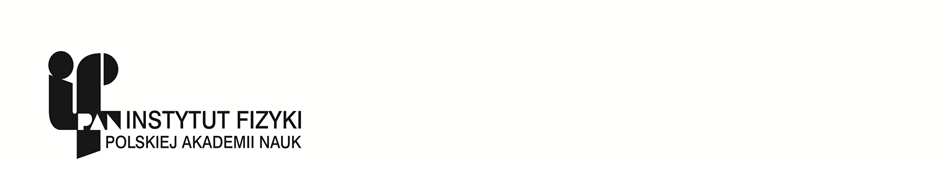 OŚWIADCZENIE WYKONAWCY dot. &1, ust. 11c oraz &4 ust. 10My niżej podpisani oświadczamy, że: w przypadku uszkodzeń lub awarii urządzenia (włączając w to wymianę bębna lub głowicy) Zamawiającego na skutek używania oferowanego równoważnego przedmiotu zamówienia, stwierdzonych przez autoryzowany serwis producenta, pokryjemy koszty naprawy tego urządzenia, w przypadku gdyby urządzenie było na gwarancji i nastąpiłaby utrata gwarancji na skutek uszkodzeń lub awarii wynikłych z używania oferowanego równoważnego przedmiotu zamówienia, stwierdzonych przez przedstawiciela autoryzowanego serwisu gwarancyjnego, podejmeujemy się na czas obowiązywania utraconej gwarancji serwisowania urządzenia.w przypadku trwałego uszkodzenia urządzenia podejmujemy się zwrotu kosztów zakupu nowego urządzenia o parametrach nie gorszych niż ten, który uległ uszkodzeniu..............................., dn. .......................(podpis i pieczęć upoważnionego przedstawiciela) Załącznik nr 5OŚWIADCZENIE WYKONAWCY dot.&4 ust. 11My niżej podpisani oświadczamy, że:posiadamy zezwolenie na prowadzenie działalności w zakresie zbierania i transportu tych materiałów lub zwolnienie z uzyskania tego zwolnienia zgodnie z obowiązującą ustawą……................................, dn. .......................(podpis i pieczęć upoważnionego przedstawiciela)„Zamawiający”„Wykonawca”Instytut Fizyki Polskiej Akademii NaukAl. Lotników 32/4602-668 WarszawaNIP: 525-000-92-75reprezentowany przez:Dyrektora Instytutu Fizyki PANProf.  dr hab. Roman Puźniak NIP: ……………………reprezentowany przez:…………………………………….. ZamawiającyWykonawca